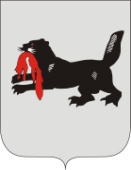 ИРКУТСКАЯ  ОБЛАСТЬТУЛУНСКАЯ РАЙОННАЯТЕРРИТОРИАЛЬНАЯ ИЗБИРАТЕЛЬНАЯ КОМИССИЯ            ----------------------------------------------------------------------------------РЕШЕНИЕ15 апреля 2013 г.                                                                              № 100/1210                                                         г.ТулунО формировании участковой  избирательной комиссииизбирательного участка № 1451      В соответствии со ст. 22, 27 Федерального Закона «Об основных гарантиях избирательных прав и права на участие в референдуме граждан Российской Федерации», решением Тулунской районной территориальной избирательной комиссии от 28.01.2013 г.   № 93/1174  «Об определении численного состава членов участковых избирательных комиссий с правом решающего голоса на территории муниципального образования «Тулунский район», решением Тулунской районной территориальной избирательной комиссии от 15 апреля 2013 года № 100/1200 «Об увеличении численного состава членов участковой избирательной комиссии с правом решающего голоса на территории  муниципального образования «Тулунский район», а также рассмотрев поступившие предложения по кандидатурам в состав участковой избирательной комиссии избирательного участка № 1451, Тулунская районная территориальная избирательная комиссияРЕШИЛА:1. . Сформировать участковую избирательную комиссию избирательного участка №1451, назначив в ее состав следующих членов избирательной комиссии с правом решающего голоса: -  Гоморову Ольгу Николаевну, 1967 года  рождения,  образование среднее профессиональное,    временно неработающую,  предложенную для назначения в состав комиссии Тулунским местным отделением Политической партии "Коммунистическая партия Российской Федерации";-  Мазникову Ирину Александровну, 1984 года  рождения,  образование среднее профессиональное,    временно неработающую,  предложенную для назначения в состав комиссии собранием избирателей по месту жительства;-  Мазникову  Людмилу  Семеновну, 1958 года  рождения,  образование среднее профессиональное,  пенсионера,  предложенную для назначения в состав комиссии собранием  избирателей по месту жительства;-  Степанченко Наталью Григорьевну, 1980 года  рождения,  образование высшее профессиональное,    временно неработающую,  предложенную для назначения в состав комиссии Тулунским районным местным отделением Всероссийской политической партии «ЕДИНАЯ РОССИЯ»;2. Настоящее решение разместить на страничке Тулунской районной территориальной избирательной комиссии официального сайта администрации Тулунского муниципального района. Председатель территориальной  избирательной комиссииЛ.В. БеляевскаяСекретарь территориальнойизбирательной комиссииТ.А. Шагаева